РАСПОРЯЖЕНИЕ«30» декабря 2022 г. № 78-Р О внесении изменений в распоряжение от 15.05.2018г. №17-Р«Об утверждении Учетной политикиКонтрольно-счетной комиссии Усть-Катавскогогородского округа» В соответствии с Бюджетным кодексом Российской Федерации, Федеральным законом от 6 декабря . № 402-ФЗ «О бухгалтерском учете», приказом Минфина России от 30 марта 2015 г. № 52н, приказом Минфина России от 15 апреля 2021 г. № 61н,РАСПОРЯЖАЮСЬ:1. Внести в Учетную политику Контрольно-счетной комиссии Усть-Катавского городского округа, утвержденную распоряжением от 15.05.2018г. №17-Р (далее – Учетная политика) следующие изменения:1.1. Пункт 2.2 раздела 2 дополнить следующими абзацами:«Обмен электронными первичными документами внутри учреждения осуществляется с использованием бухгалтерской программы «1С: Предприятие». Сдача бухгалтерской (финансовой) отчетности – в Свод-СМАРТ».Все электронные документы, пересылаемые по системам электронного документооборота, подписываются усиленной квалифицированной электронной цифровой подписью (ЭЦП).»1.2. Пункт 3.2 раздела 3 дополнить следующими абзацами:«Переход Учреждением в 2023 году на формирование унифицированных форм электронных документов, в виде электронных документов, подписанных электронной подписью, в соответствии с приказом Минфина от 15 апреля 2021г. №61н, осуществляется по факту технологической готовности информационной системы, обеспечивающей ведение бухгалтерского учета в Учреждении:- Ведомость группового начисления доходов (ф. 0510431);- Извещение о начислении доходов (уточнении начисления) (ф. 0510432);- Акт о консервации (расконсервации) объекта основных средств (ф. 0510433);- Акт приема-передачи объектов, полученных в личное пользование (ф. 0510434);- Акт об утилизации (уничтожении) материальных ценностей (ф. 0510435);- Акт о признании безнадежной к взысканию задолженности по доходам (ф. 0510436);- Решение о списании задолженности, невостребованной кредиторами, со счета _______ (ф. 0510437);- Решение о проведении инвентаризации (ф. 0510439);- Решение о прекращении признания активами НФА (ф. 0510440);- Решение о признании объектов нефинансовых активов (ф. 0510441);- Решение об оценке стоимости имущества, отчуждаемого не в пользу организаций бюджетной сферы (ф. 0510442);- Решение о признании (восстановлении) сомнительной задолженности по доходам (ф. 0510445);- Решении о восстановлении кредиторской задолженности (ф. 0510446);- Изменение Решения о проведении инвентаризации (ф. 0510447);- Акт о результатах инвентаризации наличных денежных средств (ф. 0510836);- Ведомость начисления доходов бюджета (ф. 0510837);- Ведомость выпадающих доходов (ф. 0510838);- Журнал операций по забалансовому счету ____   (ф.0509213);- Ведомость доходов физических лиц, облагаемых НДФЛ, страховыми взносами (ф.0509095);- Карточка учета имущества в личном пользовании 0509097).Остальные учетные документы и регистры бухгалтерского учета, оформляются автоматизированным способом, выводятся на бумажный носитель и подписываются собственноручно.Электронные формы первичных документов и регистров бухучета, утвержденные приказом Минфина от 28.06.2022 № 100н, применяются в Учреждении с 1 января 2024 года.»1.3. Раздел 3 дополнить пунктами:«3.14. К учету принимаются счета, счета-фактуры, накладные, акты выполненных работ, универсальный передаточный документ (УПД) и другие первичные документы от контрагентов (поставщиков, исполнителей, подрядчиков), оформленные в электронном виде и подписанные ЭЦП через оператора электронного документооборота. Правом подписи указанных документов обладает руководитель.3.15. Документы, составляемые в электронном виде, хранятся в облаке в информационной системе, через которую осуществляется формирование учетных документов, в течение срока, установленного в соответствии с правилами организации государственного архивного дела в Российской Федерации, но не менее пяти лет после окончания отчетного года, в котором (за который) они составлены.3.16. По требованию контролирующих ведомств первичные документы представляются в электронном виде. При невозможности ведомства получить документ в электронном виде, копии электронных первичных документов и регистров бухгалтерского учета распечатываются на бумажном носителе и заверяются руководителем собственноручной подписью.При заверении одной страницы электронного документа (регистра) проставляется штамп «Копия электронного документа верна», должность заверившего лица, собственноручная подпись, расшифровка подписи и дата заверения.При заверении многостраничного документа заверяется копия каждого листа.».1.4. В пункте 5.7.3 раздела 5 после слов «пропорционально отработанному времени» дополнить словами: «, за исключением месяцев январь и май, в которых устанавливается в размере 50% от заработной платы».1.5. Приложение 2 к Учетной политике Контрольно-счетной комиссии Усть-Катавского городского округа изложить в новой редакции (прилагается).1.6. Приложение 7 к Учетной политике Контрольно-счетной комиссии Усть-Катавского городского округа изложить в новой редакции (прилагается).1.7. В Приложении 8 «Рабочий план счетов» после строки:добавить новые строки следующего содержания:1.8. В Приложении 12 к Учетной политике Контрольно-счетной комиссии Усть-Катавского городского округа в пункте 4.7 второй абзац изложить в новой редакции:«При направлении работника в служебную командировку в пределах Челябинской области выплачиваются суточные в размере 300 рублей в сутки; за пределы Челябинской области, за исключением городов Москва и Санкт-Петербург в размере 500 рублей в сутки; в города Москва и Санкт-Петербург в размере 700 рублей в сутки.»2. Настоящее распоряжение вступает в силу с 01.01.2023г.3. Организацию исполнения настоящего распоряжения возложить на бухгалтера.4. Контроль исполнения настоящего распоряжения оставляю за собой.Председатель Контрольно-счетнойкомиссии Усть-Катавского городского округа                             Е.В. Селюнина 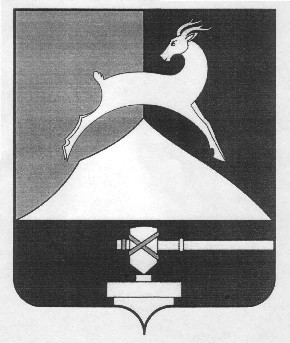             КОНТРОЛЬНО-СЧЕТНАЯ КОМИССИЯУСТЬ-КАТАВСКОГО ГОРОДСКОГО ОКРУГАЧЕЛЯБИНСКОЙ ОБЛАСТИ                   456043, г. Усть-Катав, Ленина ул., д.47а   тел. (351-67) 2-58-6601060000000000000130310831Уменьшение кредиторской задолженности по страховым взносам на обязательное пенсионное страхование на выплату страховой части трудовой пенсии01060000000000000130314000Расчеты по единому налоговому платежу01060000000000000130314731Увеличение кредиторской задолженности по единому налоговому платежу01060000000000000130314831Уменьшение кредиторской задолженности по единому налоговому платежу01060000000000000130315000Расчеты по единому страховому тарифу01060000000000000130315731Увеличение кредиторской задолженности по единому страховому тарифу01060000000000000130315831Уменьшение кредиторской задолженности по единому страховому тарифу